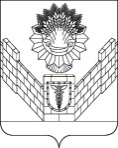 О даче согласия на передачу муниципального унитарного предприятия «Водоканал Тбилисского сельского поселения Тбилисского района» как имущественного комплекса,в муниципальную собственность муниципального образования Тбилисский район на безвозмездной основе	В соответствии со статьями 50, 51 Федерального закона 
от 6 октября 2003 года № 131-ФЗ «Об общих принципах организации местного самоуправления в Российской Федерации», в связи с передачей муниципальному образованию Тбилисский район полномочий Тбилисского сельского поселения Тбилисского района по решению вопросов местного значения в части организации водоснабжения населения в границах поселения Тбилисского сельского поселения Тбилисского района (решение Совета Тбилисского сельского поселения Тбилисского района 
от 30.06.2020 г. № 58), руководствуясь статьями 26, 58 устава Тбилисского сельского поселения Тбилисского района, Совет Тбилисского сельского поселения Тбилисского района, р е ш и л:	1. Дать согласие на передачу муниципального унитарного предприятия «Водоканал Тбилисского сельского поселения Тбилисского района» как имущественного комплекса, из муниципальной собственности Тбилисского сельского поселения Тбилисского района в муниципальную собственность муниципального образования Тбилисский район на безвозмездной основе.	2. Администрации Тбилисского сельского поселения Тбилисского района совместно с муниципальным унитарным предприятием «Водоканал Тбилисского сельского поселения Тбилисского района» организовать выполнение настоящего решения.	3. Отделу делопроизводства и организационно-кадровой работы администрации Тбилисского сельского поселения Тбилисского района (Воронкин) обеспечить опубликование настоящего решения в сетевом издании «Информационный портал Тбилисского района», а также разместить на официальном сайте администрации Тбилисского сельского поселения Тбилисского района в информационно-телекоммуникационной сети «Интернет».	4. Контроль за выполнением настоящего решения возложить на комиссию по муниципальному имуществу, земельным вопросам и вопросам улучшения жилищных условий, нуждающихся граждан (Алехин).	5. Настоящее решение вступает в силу со дня его официального опубликования.Глава Тбилисского сельскогопоселения Тбилисского района                                               А.Н. СтойкинПредседатель Совета Тбилисскогосельского поселения Тбилисского района			Е.Б. СамойленкоСОВЕТТБИЛИССКОГО СЕЛЬСКОГО ПОСЕЛЕНИЯТБИЛИССКОГО РАЙОНАРЕШЕНИЕот 30 июня 2020 года                                                                      № 59ст-ца Тбилисская